Executive SummarySummarise what the policy says. Should be about 3 dot points, max 5 dot points.SubparagraphPurposeSummarise the purpose of the policy. Max 3 dot points.SubparagraphScopeParagraph AudienceList the people who need to read this policy [This should easily fit one single page.]DefinitionsIn the context of this document:PrinciplesParagraph DetailsAny necessary explanation, adding headings as appropriate.Related DocumentsPolicies/Laws/EtcForms and Other documentsSuggested Review Process/Sunset Clauses/EtcParagraphAbout this Document Further InformationTitle 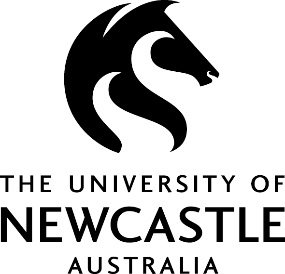 Defined TermMeaning TRIM NumberApproval AuthorityPolicy OwnerEnquiry PersonEnquiry Person Contact DetailsReview Date